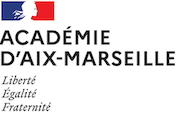 PRESENTATION DU PROJET D'OUVERTUREMotivationobjectifs visés par l’ouverturelien avec le projet d’école ou d’établissementavis du conseil d’école ou du conseil d’administrationactions et partenariats artistiques et culturels déjà engagés Comment l'implantation de la CHA prend-telle en compte l'inter-degrés dans son secteur scolaire ? (vivier dans les écoles de secteur si CHA existante, projet inter-degré…) Organisation du temps scolaire envisagé des élèves dans la CHA et modalités du partenariat entre l’école ou le collège et la structure partenairejours, lieux, aménagements d’emploi du tempshoraire de l’enseignement artistique renforcé par niveau de classerépartition des horaires et des contenus d’enseignement entre les deux structures partenaires projet pédagogique envisagésuivi des élèves et évaluation conjointe du dispositifNombre d'élèves prévus dans le dispositif Modalités de diffusion de l'appel à candidatures et modalités d’admission des élèvesRayonnement du dispositif dans et hors de l’école ou du collègeEngagements de la collectivité partenaire (ressources humaines et financières)DEMANDE D’OUVERTURE DE CLASSES à HORAIRES AMÉNAGÉSPOUR LES ENSEIGNEMENTS ARTISTIQUESA transmettre avant le 10 février 2023 à ce.daac@ac-aix-marseillePour les écoles : à transmettre sous couvert de l’IEN de circonscription,Pour les collèges : à transmettre par le chef d’établissement, sous couvert de l’IA-DASENDEMANDE D’OUVERTURE DE CLASSES à HORAIRES AMÉNAGÉSPOUR LES ENSEIGNEMENTS ARTISTIQUESA transmettre avant le 10 février 2023 à ce.daac@ac-aix-marseillePour les écoles : à transmettre sous couvert de l’IEN de circonscription,Pour les collèges : à transmettre par le chef d’établissement, sous couvert de l’IA-DASENDEMANDE D’OUVERTURE DE CLASSES à HORAIRES AMÉNAGÉSPOUR LES ENSEIGNEMENTS ARTISTIQUESA transmettre avant le 10 février 2023 à ce.daac@ac-aix-marseillePour les écoles : à transmettre sous couvert de l’IEN de circonscription,Pour les collèges : à transmettre par le chef d’établissement, sous couvert de l’IA-DASENDEMANDE D’OUVERTURE DE CLASSES à HORAIRES AMÉNAGÉSPOUR LES ENSEIGNEMENTS ARTISTIQUESA transmettre avant le 10 février 2023 à ce.daac@ac-aix-marseillePour les écoles : à transmettre sous couvert de l’IEN de circonscription,Pour les collèges : à transmettre par le chef d’établissement, sous couvert de l’IA-DASENOuverture demandée pour l’année : 2 0 ..Ouverture demandée pour l’année : 2 0 ..Ouverture demandée pour l’année : 2 0 ..Ouverture demandée pour l’année : 2 0 ..CHAMDominante instrumentale □Dominante vocale □CHAD □CHAT □Autre domaine □(préciser) ______________  NOM de l’école ou du collègeUAIAdresseCOMMUNERESEAUDEPARTEMENTTéléphoneREP ou REP+OUI □                                NON □OUI □                                NON □OUI □                                NON □Nom du directeur d’école ou du chef d’établissement IEN de la circonscriptionNom du coordonnateur de l’enseignement au sein de l’école ou du collègeValidation par les corps d’inspectionLe CV de l’enseignant pourra être transmis aux corps d’inspectionOUI □                                NON □OUI □                                NON □OUI □                                NON □Certification complémentaire en théâtre (pour la CHAT au collège) OUI □                                 NON □OUI □                                 NON □OUI □                                 NON □Niveaux de classe concernés Nom de la structure partenaireNom du directeur de la structure partenaireNom de la collectivité territoriale